DIREZIONE DIDATTICA STATALE 3° CIRCOLO di ANGRI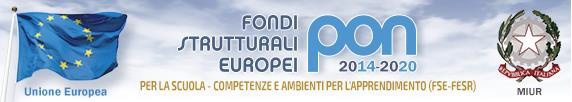 Via  D.Alighieri , 15 - 84012 ANGRI (SA) Tel./fax 081.5138806Temporaneamente insediata in via Lazio, s.n.c. - AngriC.F. 94008830658  E-mail: saee18300p@istruzione.itSito web: www.terzocircoloangri.gov.itPosta certificata: saee18300p@pec.istruzione.itCodice Univoco Ufficio: UFTIIKScuola PrimariaProgrammazione annualeArte e ImmagineClassi Secondea.s. 2023/2024Data                                                                                                                                                                                                    Docenti COMPETENZE CHIAVE E DI CITTADINANZACompetenza in materia di consapevolezza ed espressione culturaliCompetenza digitale Competenza personale, sociale e capacità di imparare ad imparareCompetenza in materia di cittadinanzaCompetenza imprenditorialeSettembre Settembre Settembre Settembre I Bimestre: ottobre e novembreI Bimestre: ottobre e novembreI Bimestre: ottobre e novembreI Bimestre: ottobre e novembreIndicatori ConoscenzeAbilità Competenze ESPRIMERSI E COMUNICAREElaborazione grafica di testi, sequenze narrative, esperienze, sensazioni ed emozioniComunicazione di esperienze, sensazioni ed emozioniSi orienta nello spazio graficoDistingue e rappresenta il segno, la linea, i colori primari e secondari, caldi e freddiEsprime la realtàRappresenta la realtà attraverso forme e colori, utilizzando tecniche e materiali diversi.II Bimestre: dicembre e gennaio (termine I quadrimestre)II Bimestre: dicembre e gennaio (termine I quadrimestre)II Bimestre: dicembre e gennaio (termine I quadrimestre)II Bimestre: dicembre e gennaio (termine I quadrimestre)Indicatori Conoscenze Abilità Competenze OSSERVARE E LEGGERE IMMAGINICOMPRENDERE E APPREZZARE OPERE D’ARTEOggetti presenti nell’ambiente Utilizza la rappresentazione iconica per raccontare, esprimersi ed illustrare.Legge e comprende semplici messaggi visiviIII Bimestre: febbraio e marzoIII Bimestre: febbraio e marzoIII Bimestre: febbraio e marzoIII Bimestre: febbraio e marzoIndicatori Conoscenze Abilità Competenze ESPRIMERSI E COMUNICAREOSSERVARE E LEGGERE IMMAGINIElaborazione e comunicazione grafica di testiInterpretazione di immaginiUtilizza pastelli, pennarelli, pastelli a cera, tempere; Modella materiali plastici e utilizza materiali diversi e di ricicloUtilizza le conoscenze del linguaggio visivo per produrre e rielaborare in modo creativo immagini attraverso l’uso di tecniche, materiali e strumenti diversificati. IV Bimestre: aprile e maggio (termine II Quadrimestre)IV Bimestre: aprile e maggio (termine II Quadrimestre)IV Bimestre: aprile e maggio (termine II Quadrimestre)IV Bimestre: aprile e maggio (termine II Quadrimestre)IndicatoriConoscenzeAbilitàCompetenzeOSSERVARE E LEGGERE IMMAGINICOMPRENDERE E APPREZZARE OPERE D’ARTEElaborazione grafica di testi, sequenze narrativeOsservazione ed interpretazione di immagini e opere d’arteCoglie alcuni elementi del linguaggio delle immagini attraverso opere d’arte, foto e visione filmEsprime sensazioni, emozioni, pensieri mediante le immagini.Giugno Giugno METODOLOGIA La metodologia scelta si baserà su una didattica laboratoriale, intendendo il laboratorio non come luogo fisico, ma come luogo mentale, concettuale e procedurale, dove il bambino è intendo a fare più che ad ascoltare. Attraverso il ricorso alle nuove tecnologie, si stimolerà la capacità espressiva, cognitiva e comunicativa. Si promuoveranno: conversazioni guidate, lavori di gruppo, forme di apprendimento cooperativo, problem-solving, braimstorming, peer to peer, classi aperteATTIVITÀSchede per imparare a colorare bene.Realizzare i colori e le forme dell’autunno.Realizzare disegni utilizzando colori primari e secondariRealizzare disegni utilizzando colori caldi e freddiSperimentare tecniche pittoriche da punti di vista diversi e inusualiRealizzare manufatti con carta e con materiali di ricicloSTRUMENTI/SUSSIDISussidi audiovisiviLibri di testo e libri integrativiMateriale didattico strutturato, tecnico, artisticoVERIFICASaranno somministrate prove In ingressoBimestraliQuadrimestraliVALUTAZIONELa valutazione sarà globale, perciò terrà conto, oltre che degli esiti delle prove oggettive, anche della maturazione generale dell’alunno. Essa verrà espressa tenendo conto delle griglie di correzione e di valutazione deliberate dal Collegio